有人告诉他打针会坏斋,所以他就开斋了,然后还补了那一天的斋戒.他是否有罪责أخبر بأن الحقن مفطّرة فأفطر ثم قضى فما ذا عليه ؟[باللغة الصينية ]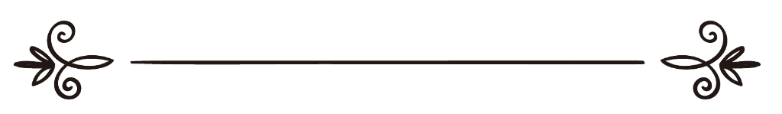 来源：伊斯兰问答网站مصدر : موقع الإسلام سؤال وجواب编审: 伊斯兰之家中文小组مراجعة: فريق اللغة الصينية بموقع دار الإسلام有人告诉他打针会坏斋,所以他就开斋了,然后还补了那一天的斋戒.他是否有罪责问：由于真主前定的意欲,我患了结核病,我就开始治疗,每天打针,服药三次,为期一年；治疗期间恰逢尊贵的斋月来临,尽管有病,我也坚持履行主命斋,十五天之后,我照常去疾控中心打针,一位护士问我是否封斋了,我说当然封斋了,他说从今天起就不要封斋,所以我在剩余的日子里没有封斋,之后还补了那些日子的斋戒；后来我知道打针不坏斋,后悔莫及,因为我当时确实想完成斋月的主命斋,于是埋怨让我不要封斋的那位护士.我希望您不吝赐教,为我阐明教法对这种行为的观点,愿主赐福您!答：一切赞颂，全归真主。第一：病人使用的针剂分为两类：第一类：营养针，如果封斋的人故意打营养针，这是会坏斋的；第二类：非营养针，按照学者们正确的主张，它对斋戒没有任何影响，无论是静脉注射或者肌肉注射都一样，因为它不是吃喝，也不是具有吃喝意义的食物。敬请参阅（49706）和（65632）号问题的回答，其中援引了学者们对这个问题的法太瓦。也许那位护士采取了这种主张：如果针剂到达内脏就会坏斋。无论如何，你因为他的话而没有封斋，然后还补了所缺天数的斋戒，你已经完成了应尽的责任，所以你没有任何罪责。有人向谢赫伊本·欧赛米尼（愿主怜悯之）询问：“一个女人在头发上涂抹了油脂，一位姐妹告诉她这种行为是坏斋的，所以她就开斋了，然后还补了那一天的斋戒。这是正确的吗？”谢赫回答：“可以从两方面回答这个问题：第一个方面：给她说法太瓦的那个女人没有知识，因为封斋的女人涂抹油脂是不坏斋的；第二个方面：她因为听了别人不正确的法太瓦而开斋，然后根据那个法太瓦还补了那一天的斋戒，所以她没有任何罪责，因为她已经完成了她应尽的责任。”《伊本·欧赛米尼法太瓦全集》( 19 / 226 ).第二：在你的问题中你说“由于真主前定的意欲,我患了结核病,”。这是一种非常普遍的错误，因为前定没有任何意欲，正确的说法就是由于真主的意欲，或者真主注定我患病。有人向谢赫伊本·欧赛米尼（愿主怜悯之）询问：有的人说“由于环境的意欲，或者由于前定的意欲而发生了某事”，这是正确的吗？谢赫回答：“穆斯林不能说“由于环境的意欲，或者由于前定的意欲而发生了某事”，因为环境（也就是时间）和前定没有任何意欲，一切都是真主的意欲。” 《伊本•欧赛米尼法太瓦全集》( 3 / 113 ).我们祈求真主使你早日康复！增加你的宗教知识！真主至知！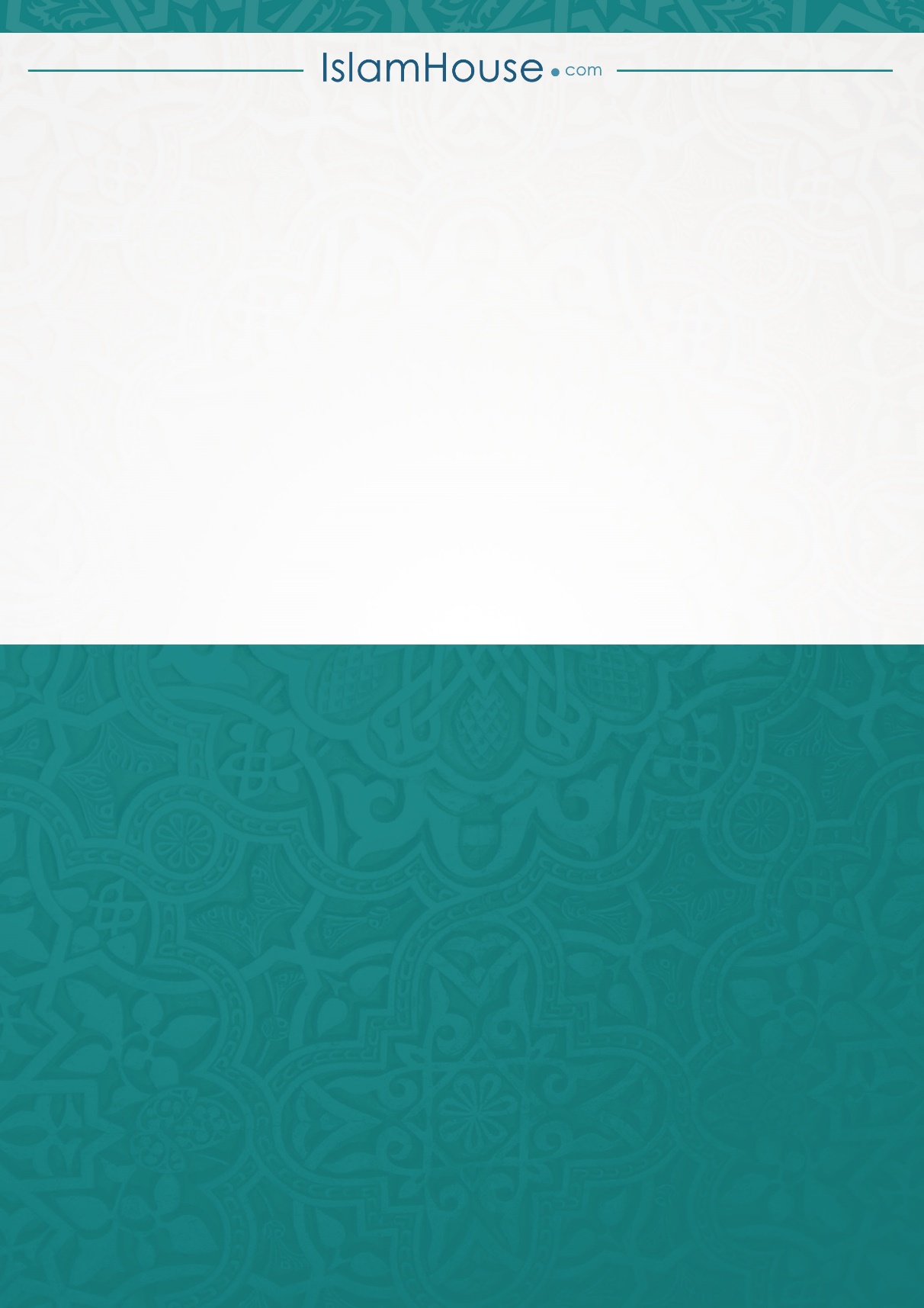 